‘Ek Bharat Shreshtha Bharat’Cluster Level ‘Ek Bharat Shreshtha Bharat’ Camp (erstwhile called Social Science Exhibition) 2018 was held at KV No. 3 Jhansi from 5th Sept to 7th Sept 2018 in which our following students got positions.CLUSTER LEVEL: PARTICIPANTS AND POSITIONS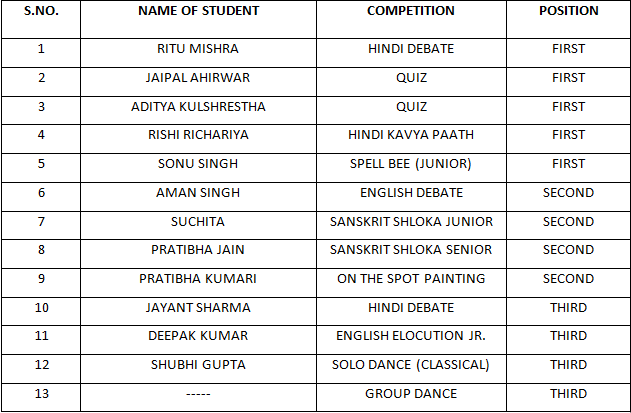 The following students of our Vidyalaya represented Jhansi cluster in EK BHARAT SHRESHTH BHARAT Regional Level Competition.WINNERS (1ST POSITION HOLDERS) OF REGIONAL LEVELRitu Mishra 						– 	Hindi DebateAditya Kulshreshtha and Jaipal Ahirwar	– 	QuizRishi Richariya 					– 	Hindi Kavya PaathSonu Singh 						– 	Spell Bee JuniorThe following students of our Vidyalaya represented Agra Region in EK BHARAT SHRESHTH BHARAT National Level Competition.PARTICIPANTS OF NATIONAL LEVELRitu Mishra 						– 	Hindi DebateAditya Kulshreshtha and Jaipal Ahirwar 	– 	QuizRishi Richariya 					– 	Hindi Kavya PaathThe Vidyalaya has been awarded for 100 % documentation in Hindi Language in all its correspondence with KVS by AGRA Region. 